Информация  об  оказании   помощи В целях   реализации государственной  политики по социальной защите  многодетных, малообеспеченных семей,детей инвалидов, находящихся в трудной жизненной ситуации, детей сирот и детей, оставшихся без попечения родителей, и получателей  АСП    на  начало  2021-2022  учебного   года принят   ряд мер  по  оказанию  социальной   помощи.       В рамках  оказания  материальной  помощи из фонда всеобуча  приняты    35  заявлений  на  оказание  помощи  в виде школьно-письменных принадлежностей и сезонных вещей . После принятия  заявлений  данная  услуга  поставлена   на сайт госзакупок,  доставка   поставщиками     школьно-письменных  принадлежностей  осуществлена  вовремя. По акту   приема-передачи   помощь передана   родителям,согласно   поданным  заявлениям.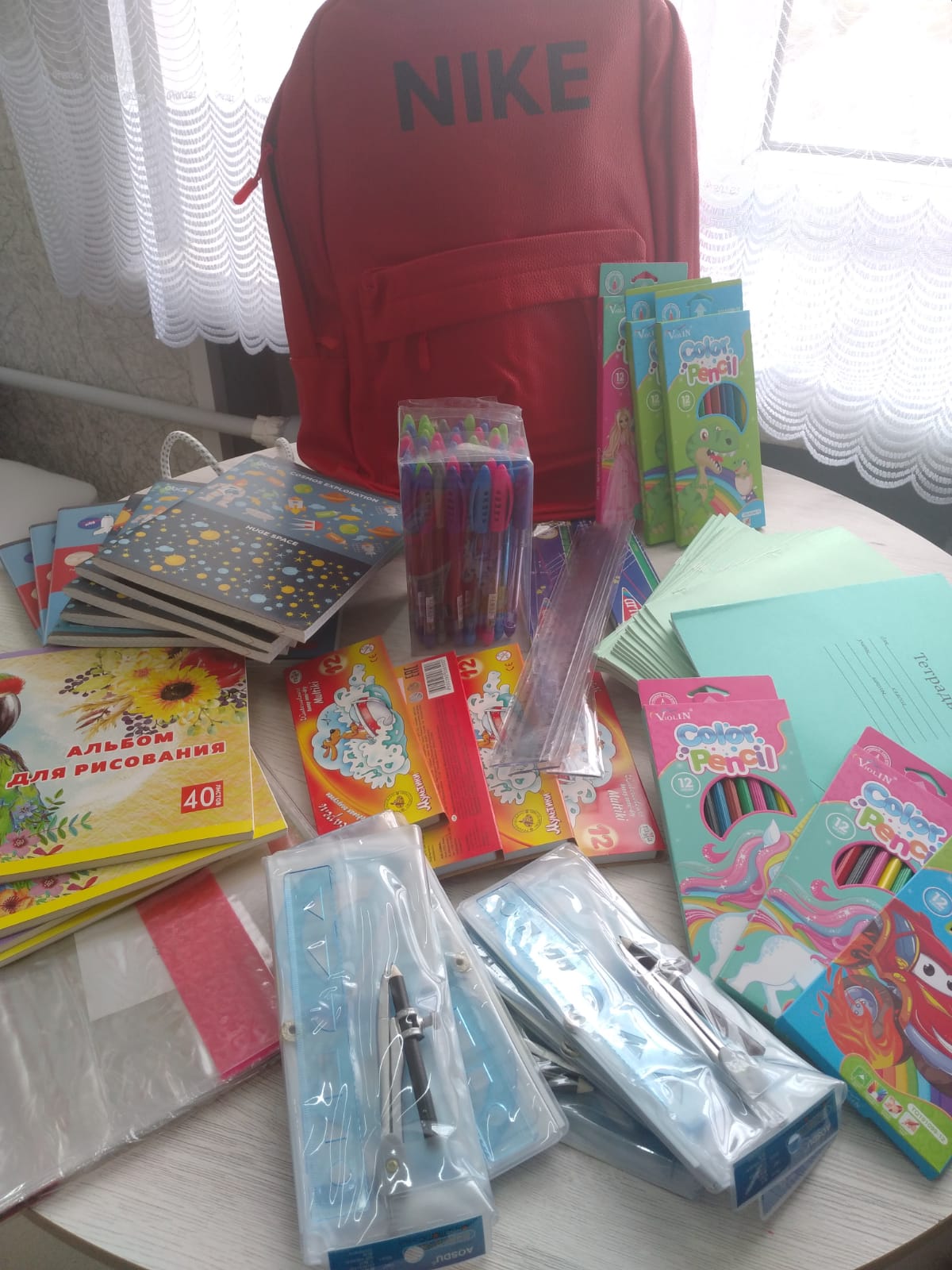 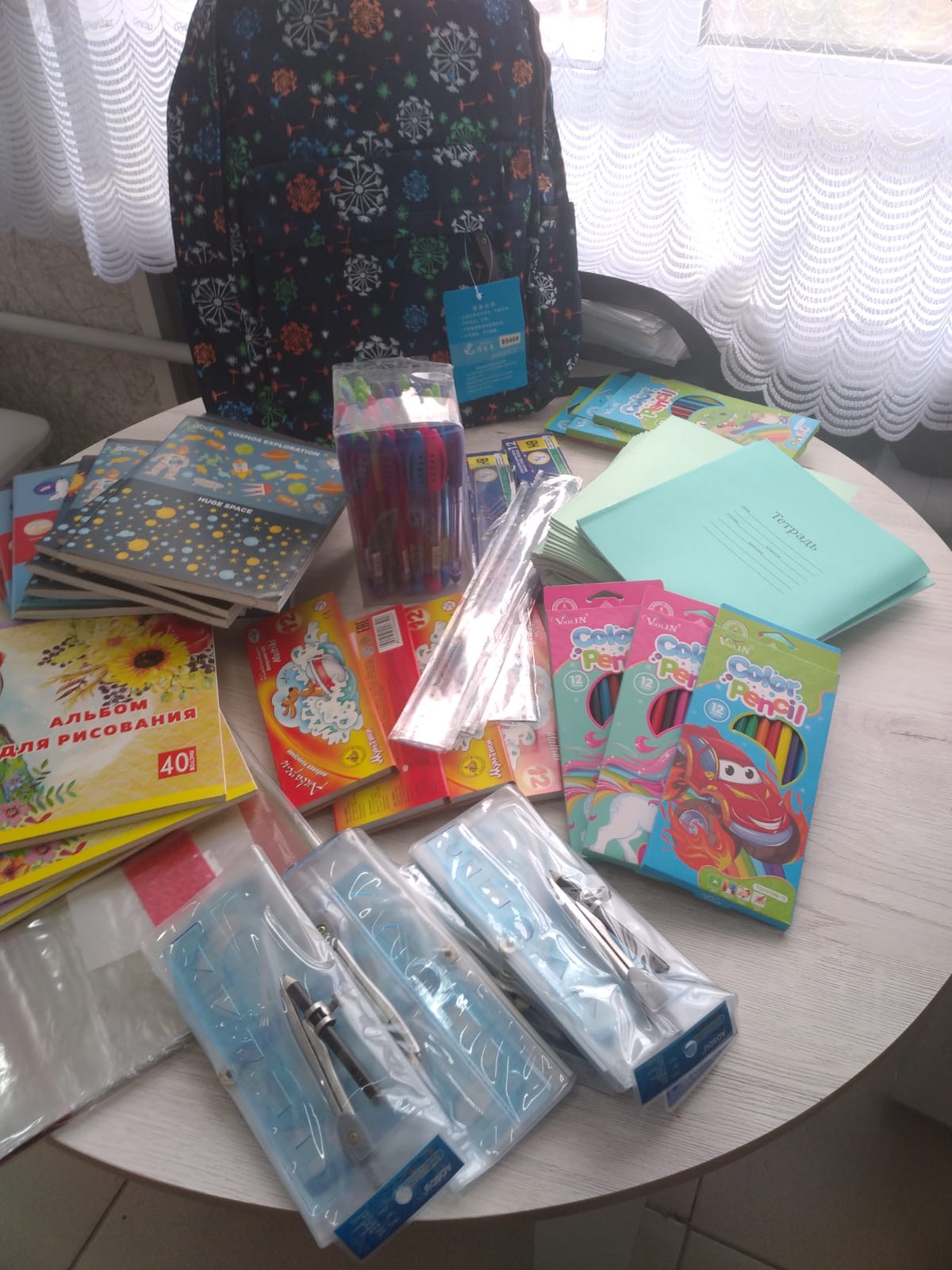 